Дата: 12.04.2024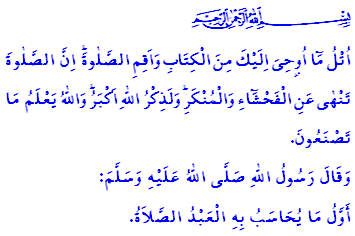 НАМАЗ – СВЕТ НАШИХ ОЧЕЙМногоуважаемые мусульмане!В прочтённом мною аяте Всевышний Господь велит: «Читай то, что внушено тебе из Писания, и совершай намаз. Воистину, намаз оберегает от мерзости и предосудительного. Но поминание Аллаха – гораздо важнее. И Аллах знает о том, что вы творите».А в прочтённом мною хадисе наш досточтимый Пророк (с.а.с.) передаёт следующее: «Первое, за что человек будет спрошен в Судный день – это молитва».Высокочтимые верующие!Намаз – один из пяти основных принципов, предписанных высшей религией, исламом. Как сказал Пророк (с.а.с.), намаз – это опора нашей религии и свет наших очей. Радость наших сердец и ключ к раю. Через намаз мы обретаем сознание рабства и ответственности; через намаз мы достигаем благоволения Аллаха, Его безграничной милости и прощения. С помощью намаза мы избавляемся от сжимающих душу проблем; с помощью намаза достигаем состояния покоя и благополучия. Благодаря намазу мы собираемся в одном ряду, плечом к плечу; благодаря намазу мы укрепляем наше единство, солидарность и братство.Дорогие мусульмане!Намаз является выражением благодарности за благословения Всевышнего Аллаха. Это исключительное поклонение, напоминающее о том, что мы находимся в Его присутствии и под Его присмотром. Намаз – это проявление любви и преданности нашему Господу. Признак мусульманства, отражение нашей веры в жизни. Высокочтимые верующие!Намаз удерживает нас от всякого зла. Прививает нам множество хороших привычек. Омовение, которое мы совершаем перед намазом, учит нас тому, что мы должны очистить себя от материальных и духовных нечистот. Обращение к Каабе символизирует избавление от мирских забот и пребывание перед Господом. Начало намаза со слов «Аллаху Акбар» подчёркивает, что мы должны искать убежища у Аллаха во всём, что мы делаем. Кыям является выражением того, что мы стоим на стороне истины и права и выступаем против угнетения и притеснителей. Кираат напоминает о том, что мы должны читать Коран и применять его предписания в своей жизни. Руку говорит о том, что мы не должны склоняться ни перед кем, кроме Аллаха. Саджда помогает нам почувствовать блаженство от близости к Аллаху. Салям сообщает нам, что мы должны испытывать привязанность к нашим братьям и сёстрам и что мы должны сделать так, чтобы между нами царили мир и доверие.Высокочтимые мусульмане!Ежедневная пятикратная молитва обязательна для каждого мусульманина, как мужчины, так и женщины, находящегося в здравом уме и достигшего половой зрелости. Мусульманин не может пренебрегать намазами без уважительной причины. Он не может оставить его на перевыполнение, сказав: «Я совершу его позже». В Священном Коране Всевышний Господь велит: وَأْمُرْ اَهْلَكَ بِالصَّلٰوةِ وَاصْطَبِرْ عَلَيْهَاۜ    «Вели своей семье совершать намаз и сам терпеливо совершай его». Мусульманин также обязан привить любовь своей семье к молитве, с добротой и состраданием, ласковыми словами и улыбкой на лице. Досточтимый Пророк (с.а.с.) сказал: «Повелевайте своим детям молиться, когда они достигнут семилетнего возраста». Он подходил к двери своей единственной дочери, досточтимой Фатимы, и говорил: «Вставайте на намаз!  О, обитатели этого дома!» и звал их на намаз.Уважаемые братья и сёстры!Давайте предстанем перед нашим Господом с ихласом, искренностью и благоговением. Будем стараться совершать намаз с коллективом. Не будем лишать себя и свои семьи духовной атмосферы мечетей. Давайте облегчим свои сердца намазом. Избавимся от бремени грехов с помощью намаза. Будем дисциплинировать свое время намазом. Давайте планировать нашу работу в соответствии с временами намаза. Не будем никогда пренебрегать намазом в суматохе бренного мира.Я завершаю проповедь следующей благой вестью Пророка (с.а.с.): «Кто оберегал пять обязательных намазов, совершая как следует их поясные и земные поклоны, соблюдая установленное для них время, и знал, что это истина, предписанная Аллахом, тот войдет в Рай». 